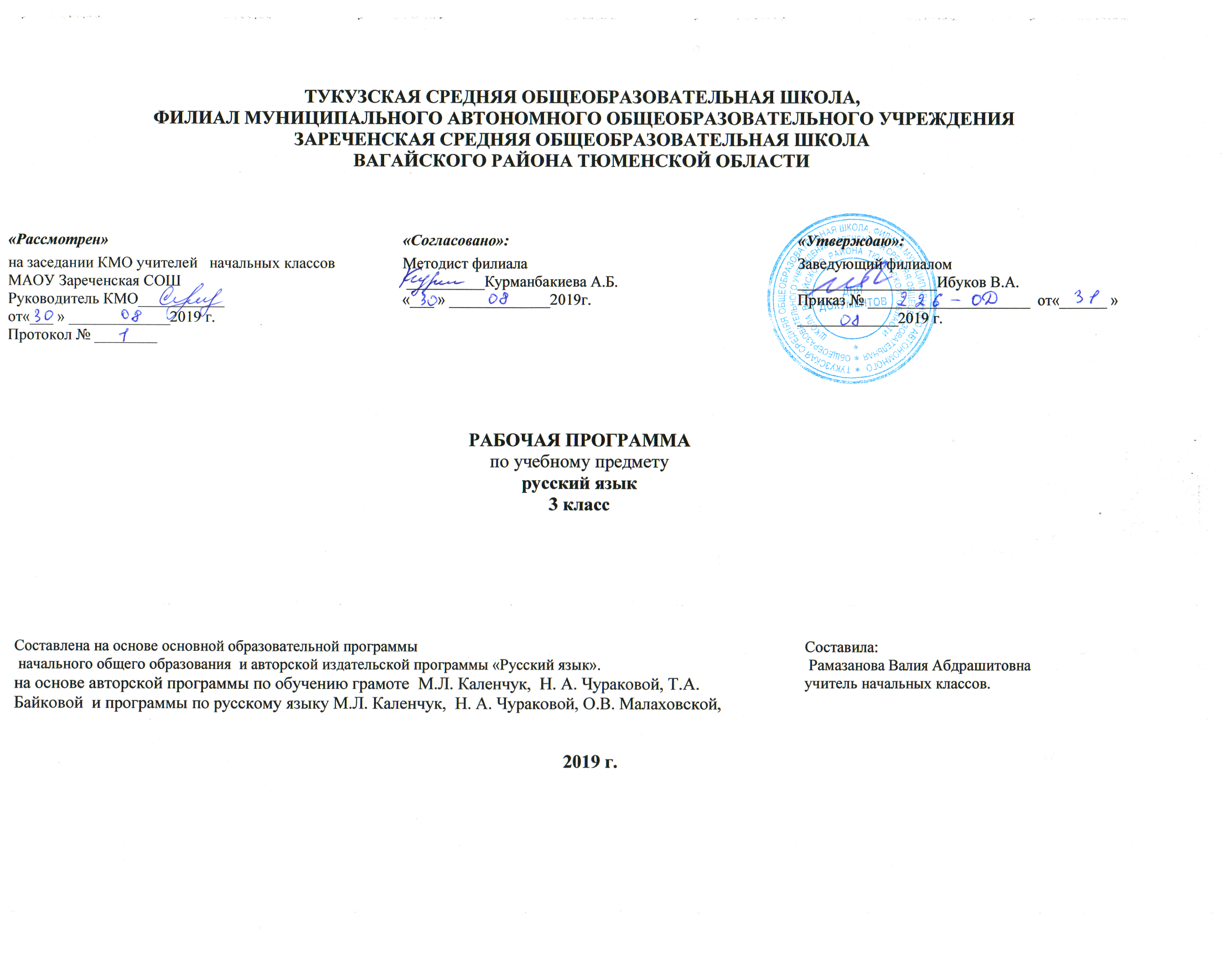 Планируемые результаты освоения учебного предмета «Русский язык»Личностные результаты:учебно-познавательный интерес  к новому учебному материалу и  способам решения новой задачиуметь оценивать  собственные знания по предмету;проявлять познавательную инициативу в оказании помощи соученикам;формулировать вопросы, устанавливать взаимосвязи;понимать причины успешности   и   не успешности учебной деятельности;ориентация на самоанализ и самоконтроль результата, на анализ соответствия результатов требованиям конкретной  задачи, на понимание предложений и оценок учителей, товарищей, родителей.Метапредметные результаты:Регулятивные УУД:самостоятельно формулировать цели урока после предварительного обсуждения;совместно с учителем обнаруживать и формулировать учебную проблему;составлять план решения проблемы (задачи) совместно с учителем;работая по плану, сверять свои действия с целью и, при необходимости, исправлять ошибки с помощью учителя;в диалоге с учителем вырабатывать критерии оценки и определять степень успешности выполнения своей работы и работы всех, исходя из имеющихся критериев;осуществлять самоконтроль и контроль за ходом выполнения работы и полученного результата.Познавательные УУД:свободно ориентироваться в корпусе учебных словарей, быстро находить нужную словарную статью;свободно ориентироваться в учебной книге: уметь читать язык  условных обозначений; находить нужный текст по страницам «содержание» и «оглавление»;быстро находить выделенный фрагмент текста, выделенные строчки  и слова на странице и развороте;находить в специально выделенных разделах нужную информацию;работать  с  текстом  (на  уроках  развития  речи):  выделять в  нем  тему  и  основную  мысль  (идею,  переживание);  выделять информацию,  заданную  аспектом рассмотрения,  и  удерживать заявленный аспект;работать с несколькими источниками информации (с частями учебной книги, в одной из которых — система словарей, тетрадью для самостоятельной  работы  и  дополнительными  источниками  информации — другими учебниками комплекта, библиотечными книгами, сведениями из Интернета); текстами и иллюстрациями к текстам.Коммуникативные УУД:доносить свою позицию до других: оформлять свои мысли в устной и письменной речи с учётом своих учебных и жизненных речевых ситуаций;доносить свою позицию до других: высказывать свою точку зрения и пытаться её обосновать, приводя аргументы; уважительно относиться к позиции другого, пытаться договариваться;понимать основание  разницы двух заявленных точек зрения, двух позиций и мотивированно присоединяться к одной из них или отстаивать собственную точку зрения; работать с соседом по парте, в малой группе, в большой группе: распределять между собой работу и роли, выполнять свою часть работы и встраивать ее в общее рабочее поле.Предметные результатами  изучения курса « Русский язык» в 3-м классе являются формирование следующих компетенций.Раздел «Фонетика и графика» - выполнять звукобуквенный анализ слова (определять количество слогов, выполнять элементарную транскрипцию, находить  ударный и безударные слоги, соотносить количество и порядок расположения  букв  и  звуков,  давать  характеристику  согласных и гласных звуков). - проводить фонетико-графический (звукобуквенный) разбор  слова самостоятельно по предложенному в учебнике алгоритму,  оценивать  правильность  проведения  фонетико-графического  (звукобуквенного) разбора слов.Раздел «Орфоэпия» -   правильно употреблять приставки на - и о- в словах надеть, надевать, одеть, одевать;  - правильно произносить орфоэпически трудные слова из орфоэпического минимума, отобранного для изучения в этом классе (что, чтобы..). - правильно произносить орфоэпически трудные слова из орфоэпического минимума, отобранного для изучения в 3 классе; - правильно  употреблять  предлоги  о  и  об  перед  существительными, прилагательными, местоимениями; - правильно употреблять числительные ОБА и ОБЕ в разных падежных формах; - соблюдать нормы русского литературного языка в собственной речи и оценивать соблюдение этих норм в речи собеседников (в объеме представленного в учебнике материала); - находить при сомнении в правильности постановки ударения или произношения слова ответ самостоятельно (по словарю учебника) или обращаться за помощью (к учителю, родителям и др.).Раздел «Морфемика и словообразование» - сравнивать слова, связанные отношениями производности: объяснять, какое из них от какого образовано, указывая способ словообразования  (с  помощью  приставки,  с  помощью  суффикса, с помощью приставки и суффикса одновременно, сложением основ с соединительным гласным); - мотивированно выполнять разбор слова по составу на основе словообразовательного анализа (вычленять окончание и основу, в составе основы находить корень, приставку, суффикс); - обнаруживать регулярные исторические чередования (чередования, видимые на письме).Раздел «Лексика» - отличать прямое и переносное значения слова;- находить в тексте синонимы и антонимы;- отличать однокоренные слова от омонимов и синонимов.- подбирать  синонимы  для  устранения  повторов  в  речи;  использовать их для объяснения значений слов;- подбирать антонимы для точной характеристики предметов при их сравнении;- различать употребление в тексте слов в прямом и переносном значении (простые случаи);- выбирать  слова  из  ряда  предложенных  для  успешного  решения коммуникативной задачи.Раздел «Морфология» - различать  части  речи:  существительное,  прилагательное, глагол, местоимение, предлог;- различать на письме приставки и предлоги;- изменять существительные по числам и  падежам; определять их род;- различать названия падежей.- изменять прилагательные по числам, падежам и родам;- изменять глаголы по временам и числам; в прошедшем времени — по родам; в настоящем и будущем времени — по лицам. - проводить  морфологический  разбор  имен  существительных, имен прилагательных и глаголов по предложенному в учебнике алгоритму, - оценивать правильность проведения морфологического разбора;- находить в тексте такие части речи, как личные местоимения  и наречия, предлоги вместе с существительными и личными местоимениями, к которым они относятся, союзы и, а, но, частицу  не при глаголах.Раздел «Синтаксис» - находить в составе предложения все словосочетания; в словосочетании  находить  главное  слово  и  зависимое,  ставить  от первого ко второму вопрос;- находить в предложении основу (подлежащее и сказуемое)  и второстепенные члены предложения (дополнение, обстоятельство, определение);- задавать смысловые и падежные вопросы к разным членам предложения; - различать второстепенные члены предложения — дополнение, обстоятельство, определение;- выполнять в соответствии с предложенным в учебнике алгоритмом разбор простого предложения (по членам предложения, синтаксический), оценивать правильность разбора;- различать простые и сложные предложения.Содержательная линия «Орфография и пунктуация» - определять орфограммы;- использовать разные способы проверок орфограмм (путем подбора  родственных  слов,  изменения  формы  слова,  разбора слова по составу, определения принадлежности слова к определенной части речи, использования словаря);- писать словарные слова в соответствии с заложенным в программе минимумом;- писать о-ё после шипящих в окончаниях существительных;- писать  слова  с  наиболее  употребительными  приставками, с приставкой с, приставками на -с, -з;- писать слова с суффиксами -ек и -ик;- писать  безударные  падежные  окончания  существительных и прилагательных;- писать  о-ё  после  шипящих  и ц  в падежных  окончаниях  существительных;- находить  нужные  словарные  статьи  в  словарях  различных типов и читать словарную статью, извлекая необходимую информацию; - осознавать  место  возможного  возникновения  орфографической ошибки;- подбирать примеры с определенной орфограммой;- при составлении собственных текстов перефразировать записываемое,  чтобы  избежать  орфографических  и  пунктуационных ошибок;- при  работе  над  ошибками  осознавать  причины  появления ошибки  и  определять  способы  действий,  помогающие  предотвратить ее в последующих письменных работах.Содержательная линия «Развитие речи» - определять тему и основную мысль (основное переживание) текста,  составлять  план  текста  и  использовать  его  при  устном и письменном изложении, при устном и письменном сочинении;- членить текст на абзацы, оформляя это членение на письме;- грамотно писать и оформлять письма элементарного содержания;- владеть  нормами  речевого  этикета  в  типизированных  речевых  ситуациях  (разговор  по  телефону;  разговор  с  продавцом в магазине; конфликтная ситуация с одноклассником и пр.);- работать со словарями;- соблюдать орфоэпические нормы речи;- устному повседневному общению со сверстниками и взрослыми с соблюдением норм речевого этикета;- писать  записки,  письма,  поздравительные  открытки  с  соблюдением норм речевого этикета; - создавать тексты по предложенному заголовку;- подробно или выборочно пересказывать текст;- пересказывать текст от другого лица;- анализировать и корректировать тексты с нарушенным порядком предложений, находить в тексте смысловые пропуски;- корректировать  тексты,  в  которых  допущены  нарушения культуры речи;- анализировать  последовательность  собственных  действий при  работе  над  изложениями  и  сочинениями  и  соотносить  их с разработанным алгоритмом;- оценивать правильность выполнения учебной задачи: соотносить  собственный  текст  с  исходным  (для  изложений)  и  с  назначением, задачами, условиями общения (для самостоятельно создаваемых текстов).                                 2.Содержание курса «Русский язык»3 класс (170 ч)Фонетика и орфография (20 часов)Закрепление общего правила обозначения фонетических чередований на письме: чередующиеся в одном и том же корне звуки обозначаются на письме одинаково, в соответствии с проверкой. Различные способы проверок подобных написаний.Понятие об орфограмме. Виды изученных орфограмм.Написание двойных согласных в корне слова и на стыках морфем.Правописание наиболее употребительных приставок, приставки –с, приставок на  -с, -з-Правописание предлогов.Разграничение на письме приставок и предлогов.Представление о «беглом гласном» звуке. Написание суффиксов –ик-/-ек- с учетом беглого гласного.Написание суффикса –ок- после шипящих.Звукобуквенный разбор слова.Морфемика и словообразование (20 часов)Образование слов с помощью суффиксов. Образование слов с помощью приставок. Образование слов с помощью приставки и суффикса одновременно. Сложные слова с соединительными гласными.Чередования звуков, видимые на письме (исторические чередования). Системность подобных чередований при словообразовании и словоизменении.Разбор слова по составу.Морфология  и лексика (85  часов)Понятие о частях речи.Имя существительное как часть речи. Категориальное значение.Разряды по значению (на уровне наблюдения). Одушевленность.Значение числа. Изменение по числам. Значение рода. Синтаксическое значение падежа (изменение слова для связи с другими словами в предложении). Склонение как изменение по числам и падежам.Синтаксическая функция имен существительных в предложении.Три склонения существительных. Правописание безударных падежных окончаний.Морфологический разбор имени существительного.Имя прилагательное как часть речи. Категориальное значение.Начальная форма. Зависимость от имени существительного в значениях числа, рода и падежа. Значение числа. Склонение (твердый и мягкий варианты).Синтаксическая функция имен прилагательных в предложении.Правописание безударных падежных окончаний.Написание о-ё после шипящих и «ц» в падежных окончаниях существительных. Написание  существительных с суффиксом -ищ-.Местоимение как часть речи (общее представление). Категориальное значение. Личные местоимения. Изменение по лицам и числам.Глагол как часть речи. Категориальное значение. Неопределенная форма глагола как его начальная форма.Суффикс неопределенной формы -ть (-ти, -чь). Суффикс -л- глагола прошедшего времени. Другие глагольные суффиксы -а, -е, -и, -о, -у, -я, постфиксы -ся (сь). Изменение по временам. Изменение по числам.Изменение в прошедшем времени по родам. Изменение в настоящем и будущем времени по лицам. Связь форм лица с личными местоимениями.Синтаксическая функция глаголов в предложении.Различение написания -ться и тся в глаголах, стоящих в неопределенной форме и в формах . ед. и мн. ч.Многозначность слова. Прямое и переносное значение слова.Омонимы. Способы разграничения многозначных и омонимичных слов. Синонимы. Отличия однокоренных слов от синонимов и омонимов. Антонимы.Происхождение слов. Использование сведений о происхождении слов при решении орфографических задач.Синтаксис и пунктуация  (15 часов)Словосочетание и предложение. Понятие о главных и неглавных членах предложения. Подлежащее и сказуемое как основа предложения. Значение второстепенных членов предложения. Понятие дополнения, обстоятельства, определения. Формирование умения ставить смысловые и падежные вопросы к разным членам предложения.Формирование умения составлять схему предложения.Разбор простого предложения по членам предложения.Лексикография (изучается во всех разделах в течение года)Использование учебных словарей: толкового, словаря устойчивых выражений, орфографического (словарь «Пиши правильно»), обратного, орфоэпического (словарь «Произноси правильно»), этимологического (Словарь происхождения слов) для решения орфографических и орфоэпических задач, а также задач развития речи.Развитие речи с элементами культуры речи (30 часов)Построение текста. Выделение в тексте смысловых частей.Подбор заголовков к каждой части текста и к тексту в целом. Составление плана текста. Использование плана для пересказа текста, устного рассказа по картине, написания изложения и сочинения.Освоение изложения как жанра письменной речи.Различение текста-описания и текста-повествования. Обнаружение в художественном тексте разных частей: описания и повествования. Сочинение по наблюдениям с использованием описания и повествования.Сравнение научно-популярных и художественных текстов.Различение развернутого научного сообщения на заданную тему и словарной статьи на эту же тему.Определение темы и основной мысли живописного произведения.Сочинение по картине с использованием описания и повествования. Сравнительный анализ разных текстов и живописных произведений, посвященных одной теме (сравнение основной мысли или переживания); сравнительный анализ разных текстов и живописных произведений, посвященных разным темам (сравнение основной мысли или переживания).«Азбука вежливости»: закрепление основных формул речевого этикета, адекватных ситуации речи (в беседе со школьниками или со взрослыми). Дальнейшее освоение жанра письма с точки зрения композиции и выбора языковых средств в зависимости от адресата и содержания.СловарьАвтобус, аллея, аптека, багаж, библиотека, болото, вагон, винегрет, вокзал, восток, герой, горох, горячий, декабрь, дорога, животное, завтрак, запад, земляника, комбайн, компьютер, космонавт, космос, Кремль, кровать, лестница, магазин, малина, месяц, металл, метро, молоток, ноябрь, обед, овощ, огурец, однажды, октябрь, орех, осина, отец, песок, пирог, пирожное, победа, погода, помидор, потом, праздник, пшеница, ракета, рассказ, расстояние, рисунок, север, сентябрь, сирень, соловей, солома, тарелка, топор, трактор, трамвай, троллейбус, ужин, февраль, футбол, хоккей, хороший, четверг, чувство, шоссе, шофёр, экскурсия, январь (75 слов)                            3.Тематическое планирование с указанием количества часов, отводимых на освоение каждой темы                           Календарно-тематическое планирование по предмету «Русский язык»                                                 Приложение № 1                               №                                                     ТемаКоличество      часов1.Фонетика и орфография202.Морфемика и словообразование203.Морфология  и лексика854.Синтаксис и пунктуация  155.Развитие речи с элементами культуры речи30Итого170№п/пДатаФактТемаурокаТипурокаВидыдеятельностиПланируемыерезультатыПланируемыерезультатыПланируемыерезультаты№п/пДатаФактТемаурокаТипурокаВидыдеятельностипредметныеметапредметныеличностные12345678102.09.19.РР.Для чего нужна речь?Что  такое орфограмма?Практическая работаКоллективная, индивидуальнаяПовторятьизученныеорфограммыПознавательные: формировать умение пользоваться инструкциямиСамостоятельно формулировать цели урока после предварительного обсуждения203.09.Что такое орфограммаИзучение новогоКоллективная, работа в группахПовторять изученные орфограммы: безударные гласные в корне слова, проверяемые ударением; правописание парных звонких/глухих согласных в корне и на конце слова; большая буква в начале предложения; правописание предлогов Познавательные: формировать умение поиска информации в учебных словаряхРаботая по плану, сверять свои действия с целью и, при необходимости, исправлять ошибки с помощью учителя304.09.Что такое орфограммаКомбинированныйКоллективная, работа в парахПовторять изученные орфограммы: безударные гласные в корне слова, проверяемые ударением; непроизносимый согласный в корне; правописание парных звонких/глухих согласных в корне и на конце слова; ь после шипящихПознавательные: получать, искать и фиксировать информациюСамостоятельно определять и высказывать самые простые общие для всех людей правила поведения405.09.Что такое орфограммаКомбинированныйИндивидуальная, работа в парахЗнать разделительные ъ и ь; правописание суффиксов -ЧИК-и-ОК-Регулятивные: контролировать свою деятельность по ходу или результатам выполнения задания Определять и высказывать самые простые общие для всех людей правила поведения при общении и сотрудничестве506.09.РР.Какие бывают пред ложенияПрактическая работаРабота в группахОпределять виды предложений по цели высказывания и интонацииКоммуникативные: доносить свою позицию до других: высказывать свою точку зрения и пытаться её обосновать, приводя аргументыУметь определять свое отношение к миру609.09. .Какие бывают предложенияПрактическая работаКоллективная, работа в парахОпределять виды предложений по цели высказывания и интонацииПознавательные: ориентироваться в своей системе знаний: самостоятельно предполагать, какая информация нужна для решения учебной задачиСоставлять план решения проблемы (задачи) совместно с учителем710.09.Что такое орфограммаКомбинированныйКоллективная, работа в парахПовторять изученные орфограммы. Сложные слова.Регулятивные:совместно с учителем обнаруживать и формулировать учебную проблемуВ диалоге с учителем вырабатывать критерии оценки и определять степень успешности выполнения своей работы и работы всех, исходя из имеющихся критериев811.09. .Звуко-буквенный разбор словаИзучение новогоКоллективная, работа в парахВыполнять звуко-буквенный разбор словаКоммуникативные:договариваться с людьми: выполняя различные роли в группе, сотрудничать в совместном решении проблемыСамостоятельно формулировать цели урока после предварительного обсуждения912.09.СамостоятельнаяработаПрактическая работаИндивидуальнаяПознавательные: формировать умение пользоваться инструкциямиРаботая по плану, сверять свои действия с целью и, при необходимости, исправлять ошибки 1013.09.Входной диктантУрок-контрольИндивидуальнаяРегулятивные: совместно с учителем обнаруживать и формулировать учебную проблемуСоставлять план решения проблемы самостоятельно1116.09.Части речи. Имя существительноеИзучение новогоКоллективная, индивидуальнаяОпределять части речи. Имя существительное. Род существительных, изменение по числамПознавательные: получать, искать и фиксировать информациюОпределять и высказывать самые простые общие для всех людей правила поведения при общении и сотрудничестве1217.09..Имя существительноеКомбинированныйКоллективная, работа в группахЗнать условные сокращения в словарной статье толкового словаря с заголовочным словом существительнымРегулятивные: контролировать свою деятельность по ходу или результатам выполнения задания Уметь определять свое отношение к миру1318.09.Имя существительноеКомбинированныйКоллективная, работа в парахОпределять одушевленные и неодушевленные существительные. СуществительноекакчленпредложенияКоммуникативные: доносить свою позицию до других: высказывать свою точку зрения и пытаться её обосновать, приводя аргументыСоставлять план решения проблемы (задачи) совместно с учителем1419.09.Имя существительное.РР.Что такое текстПрактическая работаИндивидуальная, работа в парахЗнать словообразование имени существительного. Текст, тема текста и основная мысльПознавательные: ориентироваться в своей системе знаний: самостоятельно предполагать, какая информация нужна для решения учебной задачиВ диалоге с учителем вырабатывать критерии оценки и определять степень успешности выполнения своей работы и работы всех1520.09.Имя прилагательноеИзучение новогоРабота в группахОпределять имя прилагательное как часть речи. Изменение  прилагательного в зависимости от  существительногоРегулятивные: совместно с учителем обнаруживать и формулировать учебную проблемуСамостоятельно формулировать цели урока после предварительного обсуждения1623.09..Имя прилагательноеКомбинированныйКоллективная, работа в парахОпределять имя прилагательное. Правописание орфограмм в именах прилагательныхКоммуникативные:договариваться с людьми: выполняя различные роли в группе, сотрудничать в совместном решении проблемыРаботая по плану, сверять свои действия с целью и, при необходимости, исправлять ошибки с помощью учителя1724.09.РР. Последовательность предложений в тексте.Работа с картиной. Устное сочинениеПрактическая работаИндивидуальнаяОпределять основную мысль текста.Составлять план и устный рассказ по картине К.Моне «Прогулка»Познавательные: формировать умение пользоваться инструкциямиСамостоятельно определять и высказывать самые простые общие для всех людей правила поведения1825.09.ГлаголИзучение новогоКоллективная, индивидуальнаяВыделять глагол как часть речи. Начальная форма глагола. Состав словаПознавательные: формировать умение поиска информации в учебных словаряхОпределять и высказывать самые простые общие для всех людей правила поведения при общении и сотрудничестве1926.09..ГлаголКомбинированныйКоллективная, работа в группахВыполнять словообразование существительного от глаголов и прилагательныхПознавательные: получать, искать и фиксировать информациюУметь определять свое отношение к миру2027.09.ГлаголКомбинированныйКоллективная, работа в парахЗнать правописание ъ в глаголах с приставкойРегулятивные: контролировать свою деятельность по ходу или результатам выполнения задания Составлять план решения проблемы (задачи) совместно с учителем2130.09.Многозначные слова. Прямое и переносное значения словИзучение новогоИндивидуальная, работа в парахЗнать многозначность слова. Работать с Толковым словарем. Прямое и переносное значения словКоммуникативные: доносить свою позицию до других: высказывать свою точку зрения и пытаться её обосновать, приводя аргументыВ диалоге с учителем вырабатывать критерии оценки и определять степень успешности выполнения своей работы и работы всех, исходя из имеющихся критериев2201.10.Многозначные слова. Прямое и переносное значения словКомбинированныйРабота в группахОпределять значение многозначных слов с помощью ТолковогословаряПознавательные: ориентироваться в своей системе знаний: самостоятельно предполагать, какая информация нужна для решения учебной задачиСамостоятельно формулировать цели урока после предварительного обсуждения2302.10.Части речи. МестоимениеИзучение новогоКоллективная, работа в парахЗнатьзначениеличныхместоименийРегулятивные: совместно с учителем обнаруживать и формулировать учебную проблемуРаботая по плану, сверять свои действия с целью и, при необходимости, исправлять ошибки с помощью учителя2403.10.Части речи. МестоимениеКомбинированныйКоллективная, индивидуальнаяРазличать личные местоимения в текстеКоммуникативные:договариваться с людьми: выполняя различные роли в группе, сотрудничать в совместном решении проблемыСамостоятельно определять и высказывать самые простые общие для всех людей правила поведения2504.10.РР. Главное переживание автора, выражен-ное в тексте.Работа с картиной. Сравнительный анализПрактическая работаКоллективная, работа в группахРазличать тему и основную мысль текста. Выполнять сравнительный анализ двух живописных произведений с разными темами, но сходными переживаниямиПознавательные: формировать умение пользоваться инструкциямиОпределять и высказывать самые простые общие для всех людей правила поведения при общении и сотрудничестве260710.Предлоги и приставкиИзучение новогоКоллективная, работа в парахОпределять предлог как служебную часть речи. ПредлогчастьформысуществительногоПознавательные: формировать умение поиска информации в учебных словаряхУметь определять свое отношение к миру2708.10.Научное название главных членов предложенияИзучение новогоИндивидуальная, работа в парахРазличать части речи и члены предложения. ВторостепенныечленыпредложенияПознавательные: получать, искать и фиксировать информациюСоставлять план решения проблемы (задачи) совместно с учителем2809.10.СинонимыКомбинированныйРабота в группахОпределять понятие «синонимы». Сочетаемость синонимов с другими словамиРегулятивные: контролировать свою деятельность по ходу или результатам выполнения задания В диалоге с учителем вырабатывать критерии оценки и определять степень успешности выполнения своей работы и работы всех, исходя из имеющихся критериев2910.10..ИзменениесуществительногопочисламКомбинированныйКоллективная, работа в парахКоммуникативные: доносить свою позицию до других: высказывать свою точку зрения и пытаться её обосновать, приводя аргументыСамостоятельно формулировать цели урока после предварительного обсуждения3011.10.ТематическаясамостоятельнаяработаПрактическая работаИндивидуальнаяПознавательные: ориентироваться в своей системе знаний: самостоятельно предполагать, какая информация нужна для решения учебной задачиРаботая по плану, сверять свои действия с целью и, при необходимости, исправлять ошибки с помощью учителя3114.10.РР. План текста.Изменение имен существительных по падежамПрактическая работаКоллективная, индивидуальнаяДелить текст на части, составлять план.Знать названия падежей, падежные вопросы, способыопределенияпадежейРегулятивные: совместно с учителем обнаруживать и формулировать учебную проблемуСамостоятельно определять и высказывать самые простые общие для всех людей правила поведения3215.10.РР.Порядок абзацев в текстеПрактическая работаКоллективная, работа в группахОпределять понятие «абзац». Порядок абзацев в текстеКоммуникативные:договариваться с людьми: выполняя различные роли в группе, сотрудничать в совместном решении проблемыОпределять и высказывать самые простые общие для всех людей правила поведения при общении и сотрудничестве3316.10.ИзменениеименсуществительныхпопадежамИзучение новогоКоллективная, работа в парахИзменять имена существительные по падежамПознавательные: формировать умение пользоваться инструкциямиУметь определять свое отношение к миру3417.10.Падежи имен существительных. Именительный падежКомбинированныйИндивидуальная, работа в парахЗнать основные отличия именительного падежаПознавательные: формировать умение поиска информации в учебных словаряхСоставлять план решения проблемы (задачи) совместно с учителем3518.10.Падежи имен существительных. Родительный падежКомбинированныйРабота в группахРаспознавать существительное в форме родительного падежа с предлогом и без него Познавательные: получать, искать и фиксировать информациюВ диалоге с учителем вырабатывать критерии оценки и определять степень успешности выполнения своей работы и работы всех, исходя из имеющихся критериев3621.10.РР. Устное изложение.Родительный падежПрактическая работаКоллективная, работа в парахВыполнять устное изложение.Распознавать существительное в форме родительного падежа с предлогом и без негоРегулятивные: контролировать свою деятельность по ходу или результатам выполнения задания Самостоятельно формулировать цели урока после предварительного обсуждения3722.10.Падежи имен существительных. Дательный падежКомбинированныйКоллективная, работа в парахРаспознавать существительное в форме дательного падежаКоммуникативные: доносить свою позицию до других: высказывать свою точку зрения и пытаться её обосновать, приводя аргументыРаботая по плану, сверять свои действия с целью и, при необходимости, исправлять ошибки с помощью учителя3823.10.РР.ПисьменноеизложениеПрактическая работаИндивидуальнаяВыполнять письменный пересказ текста. Определять тему и основную мысль каждой части текстаПознавательные: ориентироваться в своей системе знаний: самостоятельно предполагать, какая информация нужна для решения учебной задачиСамостоятельно определять и высказывать самые простые общие для всех людей правила поведения3924.10..Тематическая самостоятельнаяработаПрактическая работаИндивидуальнаяАктуализировать знания по распознаванию падежей существительныхРегулятивные: совместно с учителем обнаруживать и формулировать учебную проблемуОпределять и высказывать самые простые общие для всех людей правила поведения при общении 4025.10.РР.Азбука вежливости. Как писать письмоПрактическая работаИндивидуальная, работа в парахЗнать, как писать письмо: Главный Закон ОбщенияКоммуникативные:договариваться с людьми: выполняя различные роли в группе, сотрудничать в совместном решении проблемыУметь определять свое отношение к миру4105.11.Падежи имен существительных. Винительный падежКомбинированныйРабота в группахОпределять винительный падеж. Проверка с помощью приема подстановкиПознавательные: формировать умение пользоваться инструкциямиСоставлять план решения проблемы (задачи) совместно с учителем4206.11.СамостоятельнаяработаПрактическая работаИндивидуальнаяАктуализировать знания по распознаванию падежей существительныхПознавательные: формировать умение поиска информации в учебных словаряхВ диалоге с учителем вырабатывать критерии оценки и определять степень успешности выполнения своей работы и работы всех, исходя из имеющихся критериев4307.11.ДиктантУрок-контрольИндивидуальнаяПознавательные: формировать умение пользоваться инструкциямиСамостоятельно формулировать цели урока после предварительного обсуждения4408.11.Винительный падежКомбинированныйКоллективная, индивидуальнаяОпределятьвинительныйпадежРегулятивные: контролировать свою деятельность по ходу или результатам выполнения задания Работая по плану, сверять свои действия с целью и, при необходимости, исправлять ошибки с помощью учителя4511.11.Винительный падежКомбинированныйКоллективная, работа в группахОпределятьвинительныйпадежКоммуникативные: доносить свою позицию до других: высказывать свою точку зрения и пытаться её обосновать, приводя аргументыСамостоятельно определять и высказывать самые простые общие для всех людей правила поведения4612.11.Творительный падежКомбинированныйКоллективная, работа в парахОпределятьтворительныйпадежПознавательные: ориентироваться в своей системе знаний: самостоятельно предполагать, какая информация нужна для решения учебной задачиОпределять и высказывать самые простые общие для всех людей правила поведения при общении и сотрудничестве4713.11.Творительный падежКомбинированныйИндивидуальная, работа в парахРаспознавать  существительные в форме творительного падежаРегулятивные: совместно с учителем обнаруживать и формулировать учебную проблемуУметь определять свое отношение к миру4814.11.РР.Описание и повествованиеПрактическая работаРабота в группахЗнать особенности построения текста-повествования и текста-описания Коммуникативные:договариваться с людьми: выполняя различные роли в группе, сотрудничать в совместном решении проблемыСоставлять план решения проблемы (задачи) совместно с учителем4915.11.Предложный падежКомбинированныйКоллективная, работа в парахОпределятьпредложныйпадежПознавательные: формировать умение пользоваться инструкциямиВ диалоге с учителем вырабатывать критерии оценки и определять степень успешности выполнения своей работы и работы всех, исходя из имеющихся критериев5018.11.Предложный падежКомбинированныйКоллективная, индивидуальнаяРаспознавать существительные в форме предложного падежаПознавательные: формировать умение поиска информации в учебных словаряхСамостоятельно формулировать цели урока после предварительного обсуждения5119.11.Типы текстов: описание и повествованиеПрактическая работаКоллективная, работа в группахЗнать особенности построения текста-повествования и текста-описания Познавательные: получать, искать и фиксировать информациюРаботая по плану, сверять свои действия с целью и, при необходимости, исправлять ошибки с помощью учителя5220.11.АнтонимыКомбинированныйКоллективная, работа в парахРаспознаватьантонимы в текстеРегулятивные: контролировать свою деятельность по ходу или результатам выполнения задания Самостоятельно определять и высказывать самые простые общие для всех людей правила поведения5321.11.АнтонимыКомбинированныйИндивидуальная, работа в парахРазвиватьумениеподбиратьантонимыКоммуникативные: доносить свою позицию до других: высказывать свою точку зрения и пытаться её обосноватьОпределять и высказывать самые  общие для всех людей правила поведения при общении 5422.11.Различение падежейОбобщение изученногоРабота в группахФормировать навык определения и различения падежных форм существительныхПознавательные: ориентироваться в своей системе знаний: предполагать, какая информация нужна для решения учебной задачиУметь определять свое отношение к миру5525.11.Различение падежей.Самостоятельная работаПрактическая работаИндивидуальнаяФормировать навык определения и различения падежных форм существительныхРегулятивные: совместно с учителем обнаруживать и формулировать учебную проблемуСоставлять план решения проблемы (задачи) совместно с учителем5626.11.УстойчивыевыраженияИзучение новогоКоллективная, индивидуальнаяРаботать со Словарем устойчивых выраженийКоммуникативные:договариваться с людьми: выполняя различные роли в группе, сотрудничать в совместном решении проблемыВ диалоге с учителем вырабатывать критерии оценки и определять степень успешности выполнения своей работы и работы всех, исходя из имеющихся критериев5727.11.Склонение имен существительных.РР.Работа с картинойПрактическая работаКоллективная, работа в группахОпределять понятие «склонение» имен существительных.Знать логику построения устного описания живописного портретаПознавательные: формировать умение пользоваться инструкциямиСамостоятельно формулировать цели урока после предварительного обсуждения5828.11.РР.Типы текстов: описание и повествованиеПрактическая работаКоллективная, работа в парахВыполнять устное составление портретного описанияПознавательные: формировать умение поиска информации в учебных словаряхРаботая по плану, сверять свои действия с целью и, при необходимости, исправлять ошибки с помощью учителя5929.11..Склонение имен существительныхИзучение новогоИндивидуальная, работа в парахРаспределять существительные по трем типам склоненияПознавательные: получать, искать и фиксировать информациюСамостоятельно определять и высказывать самые простые общие для всех людей правила поведения6002.12.Именасуществительные1 склоненияКомбинированныйРабота в группахЗнать безударные падежные окончания имен существительных 1 склоненияРегулятивные: контролировать свою деятельность по ходу или результатам выполнения задания Определять и высказывать простые общие для всех людей правила поведения при общении 6103.12.Имена существительные2 склоненияКомбинированныйКоллективная, работа в парахЗнать безударные падежные окончания имен существительных 2 склоненияКоммуникативные: доносить свою позицию до других: высказывать свою точку зрения и пытаться её обосновать, приводя аргументыУметь определять свое отношение к миру6204.12.Имена существительные3 склоненияКомбинированныйКоллективная, индивидуальнаяЗнать безударные падежные окончания имен существительных 3 склоненияПознавательные: ориентироваться в своей системе знаний: самостоятельно предполагать, какая информация нужна для решения учебной задачиСоставлять план решения проблемы (задачи) совместно с учителем6305.12.РР.Работа с картинойПрактическая работаКоллективная, работа в группахРаботать с картиной. Письменное сочинениеРегулятивные: совместно с учителем обнаруживать и формулировать учебную проблемуВ диалоге с учителем вырабатывать критерии оценки и определять степень успешности выполнения своей работы и работы всех, исходя из имеющихся критериев6406.12.Написание удвоенной буквы согласного на границе частей слова Изучение новогоКоллективная, работа в парахПисать удвоенные буквы согласного на границе частей словаКоммуникативные:договариваться с людьми: выполняя различные роли в группе, сотрудничать в совместном решении проблемыСамостоятельно формулировать цели урока после предварительного обсуждения650912.Написание удвоенной буквы согласного на границе частей слова КомбинированныйИндивидуальная, работа в парахПисать удвоенные буквы согласного на границе частей слова и в суффиксе -енн-Познавательные: формировать умение пользоваться инструкциямиРаботая по плану, сверять свои действия с целью и, при необходимости, исправлять ошибки с помощью учителя6610.12..Обобщение по теме «Склонение имен существительных»Обобщение изученногоРабота в группахПознавательные: формировать умение поиска информации в учебных словаряхСамостоятельно определять и высказывать самые простые общие для всех людей правила поведения6711.12.Различение склонений имён существительныхКомбинированныйКоллективная, работа в парахЗнать правописание падежных окончаний имен существительныхПознавательные: получать, искать и фиксировать информациюОпределять и высказывать самые простые общие для всех людей правила поведения при общении 6812.12..Диктант за 1 полугодиеУрок-контрольИндивидуальнаяРегулятивные: контролировать свою деятельность по ходу или результатам выполнения задания Составлять план решения проблемы  самостоятельно6913.12.РР.Типы текстов: описание и повествованиеПрактическая работаИндивидуальная, работа в парахСоставлять план для пересказаКоммуникативные: доносить свою позицию до других: высказывать свою точку зрения и пытаться её обосновать, приводя аргументыСоставлять план решения проблемы (задачи) совместно с учителем7016.12..Различение склонений имён существительныхКомбинированныйРабота в группахРазличать склоняемые существительные и несклоняемыеПознавательные: ориентироваться в своей системе знаний: самостоятельно предполагать, какая информация нужна для решения учебной задачиВ диалоге с учителем вырабатывать критерии оценки и определять степень успешности выполнения своей работы и работы всех7117.12.Различение склонений имён существительныхКомбинированныйКоллективная, работа в парахЗнать правописание падежных окончаний имен существительныхРегулятивные: совместно с учителем обнаруживать и формулировать учебную проблемуСамостоятельно формулировать цели урока после предварительного обсуждения7218.12.Различение склонений имён существительныхОбобщение изученногоИндивидуальная, работа в парахЗнать правописание падежных окончаний имен существительныхКоммуникативные:договариваться с людьми: выполняя различные роли в группе, сотрудничать в совместном решении проблемыРаботая по плану, сверять свои действия с целью и, при необходимости, исправлять ошибки с помощью учителя7319.12.Различение склонений  имен существительныхОбобщение изученногоРабота в группахПознавательные: формировать умение пользоваться инструкциямиСамостоятельно определять и высказывать самые простые общие для всех людей правила поведения7420.12.РР.ИзложениеПрактическая работаИндивидуальнаяУчитьсяписатьизложениеПознавательные: формировать умение поиска информации в учебных словаряхОпределять и высказывать самые простые общие для всех людей правила поведения при общении и сотрудничестве7523.12.Обобщение  склонении имен существительных.Познавательные: получать, искать и фиксировать информациюУметь определять свое отношение к миру7624.12.Второстепенные члены предложения. ОбстоятельствоИзучение новогоКоллективная, индивидуальнаяОпределять понятие «обстоятельство». Роль обстоятельств в предложенииКоммуникативные: доносить свою позицию до других: высказывать свою точку зрения и пытаться её обосновать, приводя аргументыВ диалоге с учителем вырабатывать критерии оценки и определять степень успешности выполнения своей работы и работы всех, исходя из имеющихся критериев7725.12.Второстепенные члены предложения. ДополнениеИзучение новогоКоллективная, работа в группахОпределять понятие «дополнение». Роль дополнений в предложенииПознавательные: ориентироваться в своей системе знаний: самостоятельно предполагать, какая информация нужна для решения учебной задачиСамостоятельно формулировать цели урока после предварительного обсуждения7826.12.Второстепенные члены предложения. ДополненияИзучение новогоКоллективная, работа в парахЗнатьвторостепенныечленыпредложенияРегулятивные: совместно с учителем обнаруживать и формулировать учебную проблемуРаботая по плану, сверять свои действия с целью и, при необходимости, исправлять ошибки с помощью учителя7927.12.Второстепенные члены предложения. Дополнения.РР.Составлениерассказа по рисункуПрактическая работаИндивидуальная, работа в парахСоставлять устное сочинение в жанре повествованияКоммуникативные:договариваться с людьми: выполняя различные роли в группе, сотрудничать в совместном решении проблемыСамостоятельно определять и высказывать самые простые общие для всех людей правила поведения8014.01.2020Второстепенные члены предложения.РР.Азбука вежливостиПрактическая работаРабота в группахЗнать второстепенные члены предложения.Правила поведения в магазинеПознавательные: формировать умение пользоваться инструкциямиОпределять и высказывать самые простые общие для всех людей правила поведения при общении и сотрудничестве8115.01.  Безударные окончания существительных в единственном числеИзучение новогоКоллективная, работа в парахЗнать правописание безударных окончаний существительных в единственном числе (общий алгоритмработы над безударным окончанием существительного любого склонения)Познавательные: формировать умение поиска информации в учебных словаряхУметь определять свое отношение к миру8216.01.Безударные окончания существительных в единственном числеКомбинированныйКоллективная, индивидуальнаяФормировать умение правильно писать безударные окончания существительныхПознавательные: получать, искать и фиксировать информациюСоставлять план решения проблемы (задачи) совместно с учителем8317.01.Безударные окончания существительных в единственном числеОбобщение изученногоКоллективная, работа в группахФормировать умение правильно писать безударные окончания существительныхРегулятивные: контролировать свою деятельность по ходу или результатам выполнения задания В диалоге с учителем вырабатывать критерии оценки и определять степень успешности выполнения своей работы и работы всех, исходя из имеющихся критериев8420.01.Заседание клуба «Как пишутся приставки»Практическая работаКоллективная, работа в парахФормировать умение правильно писать слова с приставками на з- и с-Коммуникативные: доносить свою позицию до других: высказывать свою точку зрения и пытаться её обосновать, приводя аргументыСамостоятельно формулировать цели урока после предварительного обсуждения8521.01.РР.НаучныйтекстПрактическая работаИндивидуальная, работа в парахРазличать научный и художественный текстыПознавательные: ориентироваться в своей системе знаний: самостоятельно предполагать, какая информация нужна для решения учебной задачиРаботая по плану, сверять свои действия с целью и, при необходимости, исправлять ошибки с помощью учителя8622.01.Правописание приставокИзучение новогоРабота в группахФормировать умение правильно писать слова с приставками на з- и с-Регулятивные: совместно с учителем обнаруживать и формулировать учебную проблемуОпределять и высказывать самые простые общие для всех людей правила поведения872301.Правописание приставокКомбинированныйКоллективная, работа в парахЗнать общее правило написания приставок, оканчивающихся на З-/С-Коммуникативные:договариваться с людьми: выполняя различные роли в группе, сотрудничать в совместном решении проблемыОпределять и высказывать самые простые общие для всех людей правила поведения при общении 8824.01.Правописание приставокКомбинированныйИндивидуальная, работа в парахЗнать правописание Ъ после приставок, оканчивающихся на букву согласного перед буквами Е, Ё, Ю, ЯПознавательные: формировать умение пользоваться инструкциямиУметь определять свое отношение к миру8927.01.Безударные окончания существительных в единственном числеКомбинированныйРабота в группахАктуализировать знание алгоритма по определению безударных падежных окончаний существительныхПознавательные: формировать умение поиска информации в учебных словаряхСоставлять план решения проблемы (задачи) совместно с учителем9028.01.РР.НаучныйтекстПрактическая работаКоллективная, работа в парахСоставлять план научного сообщения и словарной статьиПознавательные: получать, искать и фиксировать информациюВ диалоге с учителем вырабатывать критерии оценки и определять степень успешности выполнения своей работы и работы всех, исходя из имеющихся критериев9129.01.Безударные окончания существительных в единственном числеКомбинированныйРабота в парахОтрабатывать алгоритм по определению безударных падежных окончаний существительныхРегулятивные: контролировать свою деятельность по ходу или результатам выполнения задания Самостоятельно формулировать цели урока после предварительного обсуждения9230.01.СамостоятельнаяработаПрактическая работаИндивидуальнаяАктуализировать знание алгоритма по определению безударных падежных окончаний существительныхКоммуникативные: доносить свою позицию до других: высказывать свою точку зрения и пытаться её обосновать, приводя аргументыРаботая по плану, сверять свои действия с целью и, при необходимости, исправлять ошибки с помощью учителя9331.01.Безударные окончания существительных в единственном числеКомбинированныйКоллективная, индивидуальнаяЗакреплять умение различать склонение, число и падеж имен существительныхПознавательные: ориентироваться в своей системе знаний: самостоятельно предполагать, какая информация нужна для решения учебной задачиСамостоятельно определять и высказывать самые простые общие для всех людей правила поведения9403.02.Значения словИзучение новогоКоллективная, работа в группахОмонимы, синонимы, антонимыРегулятивные: совместно с учителем обнаруживать и формулировать учебную проблемуОпределять и высказывать самые простые общие для всех людей правила поведения при общении и сотрудничестве9504.02.Научный текстПрактическая работаКоллективная, работа в парахУметь подбирать и составлять научно-популярное сообщение на заданную темуКоммуникативные:договариваться с людьми: выполняя различные роли в группе, сотрудничать в совместном решении проблемыУметь определять свое отношение к миру9605.02.Безударные окончания существительных в единственном числеКомбинированныйИндивидуальная, работа в парахЗнать правописание безударных окончаний существительных Познавательные: формировать умение пользоваться инструкциямиСоставлять план решения проблемы (задачи) совместно с учителем9706.02.Безударные окончания существительных 1 и 2 склонения в единственном числеКомбинированныйРабота в группахЗнать безударные окончания существительных 1 и 2 склонения в единственном числеПознавательные: формировать умение поиска информации в учебных словаряхВ диалоге с учителем вырабатывать критерии оценки и определять степень успешности выполнения своей работы и работы всех, исходя из имеющихся критериев9807.02.Окончаниясуществительных 1 и 2 склоненияКомбинированныйКоллективная, работа в парахЗнать правописание безударных окончаний существительных Познавательные: получать, искать и фиксировать информациюСамостоятельно формулировать цели урока после предварительного обсуждения9910.02.Слова с удвоенной буквой согласного, пришедшие из других языковИзучение новогоИндивидуальная, работа в парахЗнать правописание слов с удвоенной буквой согласного в серединесловаРегулятивные: контролировать свою деятельность по ходу или результатам выполнения задания Работая по плану, сверять свои действия с целью и, при необходимости, исправлять ошибки с помощью учителя10011.02.РР.Работа с картинойПрактическая работаРабота в группахРаботать с живописным произведением, в котором талант живописца сочетается с научными знаниями о природеКоммуникативные: доносить свою позицию до других: высказывать свою точку зрения и пытаться её обосновать, приводя аргументыСамостоятельно определять и высказывать самые простые общие для всех людей правила поведения10112.02.Окончаниясуществительных 3 склоненияКомбинированныйКоллективная, работа в парахЗнать правописание безударных окончаний существительных Познавательные: ориентироваться в своей системе знаний: самостоятельно предполагать, какая информация нужна для решения учебной задачиОпределять и высказывать самые простые общие для всех людей правила поведения при общении 10213.02.СамостоятельнаяработаПрактическая работаИндивидуальнаяАктуализировать знания алгоритма по определению безударных падежных окончаний существительныхРегулятивные: совместно с учителем обнаруживать и формулировать учебную проблемуУметь определять свое отношение к миру10314.02.Слова с удвоенной буквой согласного, пришедшие из других языковКомбинированныйКоллективная, индивидуальнаяЗнать правописание слов с удвоенной буквой согласного в серединесловаКоммуникативные:договариваться с людьми: выполняя различные роли в группе, сотрудничать в совместном решении проблемыСоставлять план решения проблемы (задачи) совместно с учителем10417.02.Написание букв О и   Е после шипящих и Ц в окончаниях существительныхКомбинированныйКоллективная, работа в группахПрименятьорфограммынаписьмеПознавательные: формировать умение пользоваться инструкциямиВ диалоге вырабатывать критерии оценки и определять степень успешности выполнения своей работы и работы всех, исходя из имеющихся критериев10518.02.Правописание букв О и Е после шипящих и Ц в окончаниях существительныхКомбинированныйКоллективная, работа в парахЗнать правописание букв О и Епосле шипящих и Цвокончаниях существительныхПознавательные: формировать умение поиска информации в учебных словаряхСамостоятельно формулировать цели урока после предварительного обсуждения10619.02.Правописание букв О и Е после шипящих и Ц в окончаниях существительныхОбобщение изученногоИндивидуальная, работа в парахЗнать правописание букв О и Епосле шипящих и Ц в окончаниях существительныхПознавательные: получать, искать и фиксировать информациюРаботая по плану, сверять свои действия с целью и, при необходимости, исправлять ошибки с помощью учителя10720.02.Заседание клуба «Жизнь корня в составе разных частей речи»Практическая работаРабота в группахЗнать родственные слова разных частей речиРегулятивные: контролировать свою деятельность по ходу или результатам выполнения задания Самостоятельно определять и высказывать самые простые общие для всех людей правила поведения10821.02.Слова с удвоенной буквой согласного, пришедшие из других языков.РР.УстноеизложениеПрактическая работаКоллективная, работа в парахДелать пересказ с опорой на планКоммуникативные: доносить свою позицию до других: высказывать свою точку зрения и пытаться её обосновать, приводя аргументыОпределять и высказывать самые простые общие для всех людей правила поведения при общении 10924.02.Окончания существительных во множественном числе в И.п.КомбинированныйИндивидуальная, работа в парахРаспознавать в тексте  существительные в форме мн.ч. в И.п. Определять понятие «глагол настоящего времени»Познавательные: ориентироваться в своей системе знаний: самостоятельно предполагать, какая информация нужна для решения учебной задачиУметь определять свое отношение к миру11025.02.Окончания существительных во множественном числе в И.п.КомбинированныйРабота в группахУпотреблять в речи  существительные в форме мн.ч. в И.п. Регулятивные: совместно с учителем обнаруживать и формулировать учебную проблемуСоставлять план решения проблемы (задачи) совместно с учителем11126.02.Окончания существительных во мн. числе в Р.п.КомбинированныйКоллективная, работа в парахУпотреблять в речи  существительные в форме мн.ч. в Р.п. Коммуникативные:договариваться с людьми: выполняя различные роли в группе, сотрудничать в совместном решении проблемыВ диалоге вырабатывать критерии оценки и определять степень успешности выполнения своей работы и работы всех11227.02..РР.ПисьменноеизложениеПрактическая работаИндивидуальнаяПерестраивать текст с заменой первого лица на третьеПознавательные: формировать умение пользоваться инструкциямиСамостоятельно формулировать цели урока после предварительного обсуждения11328.02.Окончания существительных во мн. числе в Р.п.РР.Работа с картинойПрактическая работаИндивидуальнаяОбразовывать существительные в форме мн. ч. Р. п.ОбобщатьнаоснованиинаблюденияПознавательные: формировать умение поиска информации в учебных словаряхРаботая по плану, сверять свои действия с целью и, при необходимости, исправлять ошибки с помощью учителя11402.03. .Написание существительных с суффиксом
-ИЩ-КомбинированныйКоллективная, индивидуальнаяЗнать написание окончаний существительных с суффиксом -ищ-Познавательные: получать, искать и фиксировать информациюСамостоятельно определять и высказывать общие для всех людей правила поведения11503.03..Написание существительных с суффиксом
-ИЩ-Обобщение изученногоКоллективная, работа в группахЗнать написание окончаний существительных с суффиксом -ищ-Регулятивные: контролировать свою деятельность по ходу или результатам выполнения задания Определять и высказывать самые простые общие для всех людей правила поведения при  сотрудничестве11604.03..СамостоятельнаяработаПрактическая работаИндивидуальнаяАктуализировать знания правописания суффиксов  существительныхКоммуникативные: доносить свою позицию до других: высказывать свою точку зрения и пытаться её обосноватьУметь определять свое отношение к миру11705.03.Работа над ошибками. Окончания существительных во множественном числе в разных падежахКомбинированныйКоллективная, индивидуальнаяОпределять падеж существительных в форме мн. ч.Познавательные: ориентироваться в своей системе знаний: самостоятельно предполагать, какая информация нужна для решения учебной задачиСоставлять план решения проблемы (задачи) совместно с учителем1180603..Окончания существительных во множественном числе в разных падежах.Практическая работаКоллективная, работа в группахОпределять падеж существительных в форме мн. ч.Уметь разговаривать по телефону. Учимся слушать других и стараемся, чтобы услышали насРегулятивные: совместно с учителем обнаруживать и формулировать учебную проблемуВ диалоге с учителем вырабатывать критерии оценки и определять степень успешности выполнения своей работы и работы всех, исходя из имеющихся критериев11910.03.Р.Р.Азбука вежливости.Как правильно говорить по телефону.Практическая работаКоллективная, работа в парахЗнать различение разных типов письменной речиКоммуникативные:договариваться с людьми: выполняя различные роли в группе, сотрудничать в совместном решении проблемыСамостоятельно формулировать цели урока после предварительного обсуждения12011.03..Окончания существительных во множественном числе в разных падежахОбобщение изученногоИндивидуальная, работа в парахАктуализировать знание правописания окончаний существительныхПознавательные: формировать умение пользоваться инструкциямиРаботая по плану, сверять свои действия с целью и, при необходимости, исправлять ошибки с помощью учителя12112.03..СамостоятельнаяработаПрактическая работаРабота в группахАктуализировать знание правописания окончаний  существительныхПознавательные: формировать умение поиска информации в учебных словаряхСамостоятельно определять и высказывать самые общие для всех людей правила поведения12213.03..Существительные с суффиксом-ОК-Обобщение изученногоКоллективная, работа в парахЗнать написание суффикса -ОК-после шипящихПознавательные: получать, искать и фиксировать информациюОпределять и высказывать самые простые общие для всех людей правила поведения при общении 12316.03.РезервныйурокРегулятивные: контролировать свою деятельность по ходу или результатам выполнения задания Уметь определять свое отношение к миру1241703..РезервныйурокКоммуникативные: доносить свою позицию до других: высказывать свою точку зрения и пытаться её обосновать, приводя аргументыСоставлять план решения проблемы (задачи) совместно с учителем1251803..РезервныйурокПознавательные: ориентироваться в своей системе знаний: самостоятельно предполагать, какая информация нужна для решения учебной задачиВ диалоге с учителем вырабатывать критерии оценки и определять степень успешности выполнения своей работы и работы всех, исходя из имеющихся критериев12619.03.Изменение прилагательных по родам и числамИзучение новогоКоллективная, индивидуальнаяИзменять прилагательные по родам и числамКоммуникативные:договариваться с людьми: выполняя различные роли в группе, сотрудничать в совместном решении проблемыСамостоятельно формулировать цели урока после предварительного обсуждения1272003.ИзменениеприлагательныхпопадежамКомбинированныйКоллективная, работа в группахРазличатьразличныеформыприлагательныхПознавательные: формировать умение пользоваться инструкциямиРаботая по плану, сверять свои действия с целью и, при необходимости, исправлять ошибки с помощью учителя12830.03.Окончания прилагательных мужскогои среднего ро-да в И.п. и В.п.КомбинированныйКоллективная, работа в парахЗнать окончания прилагательных м.р. и ср.р. в И.п. и В.п.Познавательные: формировать умение поиска информации в учебных словаряхСамостоятельно определять и высказывать самые простые общие для всех людей правила поведения12931.03..Окончания прилагательных мужского и среднего рода в Р.п. и В.п.КомбинированныйИндивидуальная, работа в парахРаспознавать в тексте прилагательные в Р.п. и В.п.Познавательные: получать, искать и фиксировать информациюОпределять и высказывать самые простые общие для всех людей правила поведения при общении и сотрудничестве13001.04..РР.Сочиняем басню по картинеПрактическая работаРабота в группахРегулятивные:контролировать свою деятельность по ходу или результатам выполнения задания Уметь определять свое отношение к миру13102.04.Падежные окончания прилагательных мужского, среднего и женского родаОбобщение изученногоКоллективная, работа в парахФормировать умение правильно писать падежные формы прилагательных м.р., ср.р. и ж.р.Коммуникативные: доносить свою позицию до других: высказывать свою точку зрения и пытаться её обосноватьСоставлять план решения проблемы (задачи) совместно с учителем1320304.Самостоятельная Работа (стр122-123, упр. 140-142)Практическая работаИндивидуальнаяАктуализировать знание алгоритма по определению падежных окончаний прилагательныхПознавательные: ориентироваться в своей системе знаний: самостоятельно предполагать, какая информация нужна для решения учебной задачиВ диалоге вырабатывать критерии оценки и определять степень успешности выполнения своей работы и работы всех, исходя из имеющихся критериев13306.04..Чередование звуков в корне слова, видимое на письме. Е и О–беглые гласные звукиИзучение новогоКоллективная, индивидуальнаяЧередовать звуки в корне слова, видимые на письме. Е и О– беглые гласные звукиРегулятивные: совместно с учителем обнаруживать и формулировать учебную проблемуСамостоятельно формулировать цели урока после предварительного обсуждения1340704..УстноеизложениеПрактическая работаКоллективная, работа в группахРазвиватьустнуюречьКоммуникативные: договариваться с людьми: выполняя различные роли в группе, сотрудничать в совместном решении проблемыРаботая по плану, сверять свои действия с целью и, при необходимости, исправлять ошибки с помощью учителя13508.04..Чередование звуков в суффиксах слов, видимое на письме. Е и О–беглые гласные звукиОбобщение изученногоКоллективная, работа в парахЧередовать в суффиксах слов звуки, видимые на письме. Е и О–беглые гласные звукиПознавательные: формировать умение пользоваться инструкциямиСамостоятельно определять и высказывать самые простые общие для всех людей правила поведения13609.04..Склонение прилагательных во множественном числеИзучение новогоИндивидуальная, работа в парахЗнать падежные окончания прилагательных в форме мн. ч.Познавательные: формировать умение поиска информации в учебных словаряхОпределять и высказывать самые простые общие для всех людей правила поведения при общении и сотрудничестве13710.04..Окончания прилагательных во множественном числе в И.п. и В.п.КомбинированныйРабота в группахЗнать окончания прилагательных в форме множественного числа в И.п. и В.п.Познавательные: получать, искать и фиксировать информациюУметь определять свое отношение к миру13813.04..Окончания прилагательных во множественном числе в Р.п., В.п., П.п.КомбинированныйКоллективная, работа в парахОпределять словосочетания прилагательных в форме разных падежей, различение этих формРегулятивные: контролировать свою деятельность по ходу или результатам выполнения задания Составлять план решения проблемы (задачи) совместно с учителем13914.04..РР.Устный рассказ по рисункуПрактическая работаРабота в группахСоставлятьрассказ-повествованиеКоммуникативные: доносить свою позицию до других: высказывать свою точку зрения и пытаться её обосновать, приводя аргументыВ диалоге вырабатывать критерии оценки и определять степень успешности выполнения своей работы и работы всех, исходя из имеющихся критериев1401504..Окончания прилагательных во множественном числе в Д.п., Т.п.КомбинированныйКоллективная, работа в парахЗнать окончания прилагательных во множественном числе в Д.п., Т.п.Познавательные: ориентироваться в своей системе знаний: самостоятельно предполагать, какая информация нужна для решения учебной задачиСамостоятельно формулировать цели урока после предварительного обсуждения14116.04..Самостоятельная работа Практическая работаИндивидуальнаяРегулятивные: совместно с учителем обнаруживать и формулировать учебную проблемуРаботая по плану, сверять свои действия с целью и, при необходимости, исправлять ошибки с помощью учителя14217..04.Второстепенныечленыпредложения. ОпределенияИзучение новогоИндивидуальная, работа в парахОпределять роль прилагательных в предложенииКоммуникативные: договариваться с людьми: выполняя различные роли в группе, сотрудничать в совместном решении проблемыСамостоятельно определять и высказывать самые простые общие для всех людей правила поведения1432004..Слова с удвоенной  буквой согласногоОбобщение изученногоИндивидуальная, работа в парахЗнать слова с удвоенной  буквой согласногоПознавательные: формировать умение пользоваться инструкциямиОпределять и высказывать самые простые общие для всех людей правила поведения при сотрудничестве14421.04..РР.ПисьменноеизложениеПрактическая работаИндивидуальнаяРаботать над основной мыслью текстаПознавательные: формировать умение поиска информации в учебных словаряхУметь определять свое отношение к миру14522.04..Глагол. НачальнаяформаглаголаИзучение новогоКоллективная, индивидуальнаяЗнать суффиксы начальной формы глаголов -ть-, -ти-, -чь-Познавательные: получать, искать и фиксировать информациюСоставлять план решения проблемы (задачи) совместно с учителем14623.04..Написаниечастицы-сяКомбинированныйКоллективная, работа в группахОпределять значение и происхождение частицы-ся (-сь)Регулятивные: контролировать свою деятельность по ходу или результатам выполнения задания В диалоге с учителем вырабатывать критерии оценки и определять степень успешности выполнения своей работы и работы всех, исходя из имеющихся критериев14724.04..Написание Ь перед частицей -сяКомбинированныйКоллективная, работа в парахФормировать умение писать Ь в начальной форме глаголов с частицей-ся.Коммуникативные: доносить свою позицию до других: высказывать свою точку зрения и пытаться её обосновать, приводя аргументыСамостоятельно формулировать цели урока после предварительного обсуждения14827.04..Другие суффиксы глагола: -а-, -е-,-и-, -о-, -у-,-я-КомбинированныйИндивидуальная, работа в парахОпределятьглагольныесуффиксыПознавательные: ориентироваться в своей системе знаний: самостоятельно предполагать, какая информация нужна для решения учебной задачиРаботая по плану, сверять свои действия с целью и, при необходимости, исправлять ошибки с помощью учителя14928.04..РР.Работа с картинойПрактическая работаРабота в группахРегулятивные: совместно с учителем обнаруживать и формулировать учебную проблемуСамостоятельно определять и высказывать самые простые общие для всех людей правила поведения1502904..Времена глагола. Прошедшее время глаголаКомбинированныйКоллективная, работа в парахФормировать умение определять времена глаголовКоммуникативные:договариваться с людьми: выполняя различные роли в группе, сотрудничать в совместном решении проблемыОпределять и высказывать самые простые общие для всех людей правила поведения при общении и сотрудничестве15130.04..НастоящеевремяглаголаКомбинированныйИндивидуальная, работа в парахИзменять глаголы наст. вр. по числамПознавательные: формировать умение пользоваться инструкциямиУметь определять свое отношение к миру15204.05..СамостоятельнаяработаПрактическая работаИндивидуальнаяАктуализировать знания о правописании глаголаПознавательные: формировать умение поиска информации в учебных словаряхСоставлять план решения проблемы (задачи) совместно с учителем1530505..БудущеевремяглаголаКомбинированныйИндивидуальная, работа в парахОпределять формы буд. вр. глаголаПознавательные: получать, искать и фиксировать информациюВ диалоге с учителем вырабатывать критерии оценки и определять степень успешности выполнения своей работы и работы всех, исходя из имеющихся критериев15406.05..Обобщение: времена глагола; изменение по лицам и родамОбобщение изученногоРабота в группахАктуализировать знания по правописанию глаголаРегулятивные: контролировать свою деятельность по ходу или результатам выполнения задания Самостоятельно формулировать цели урока после предварительного обсуждения15507.05..Написание Ь после шипящих во всех формах глаголаОбобщение изученногоКоллективная, работа в парахЗнать правописание Ь после шипящих во всех формах глагола. Глаголы в форме повелительного наклоненияКоммуникативные: доносить свою позицию до других: высказывать свою точку зрения и пытаться её обосновать, приводя аргументыРаботая по плану, сверять свои действия с целью и, при необходимости, исправлять ошибки с помощью учителя15608.05..КонтрольнаяработаУрок-контрольИндивидуальнаяАктуализироватьзнанияобучающихсяПознавательные: ориентироваться в своей системе знаний: самостоятельно предполагать, какая информация нужна для решения учебной задачиСоставлять план решения проблемы самостоятельно15711.05..Работа над ошибками.РР.Работа с картинойПрактическая работаКоллективная, индивидуальнаяСоставлять целостное впечатление о картинеРегулятивные: совместно с учителем обнаруживать и формулировать учебную проблемуОпределять и высказывать самые простые общие для всех людей правила поведения при общении 15812.05..КонтрольныйдиктантУрок-контрольИндивидуальнаяРегулятивные:  обнаруживать и формулировать учебную проблемуСоставлять план решения проблемы самостоятельно1591305..ПовторениепройденногоОбобщение изученногоКоллективная, индивидуальнаяПовторятьпройденноеКоммуникативные: договариваться с людьми: выполняя различные роли в группе, сотрудничать в совместном решении проблемыСоставлять план решения проблемы (задачи) совместно с учителем16014.05..ПовторениепройденногоОбобщение изученногоКоллективная, работа в группахПовторятьпройденноеКоммуникативные: договариваться с людьми: выполняя различные роли в группе, сотрудничать в совместном решении проблемыВ диалоге с учителем вырабатывать критерии оценки и определять степень успешности выполнения своей работы и работы всех, исходя из имеющихся критериев16115.05..Задание для членов клуба «Ключ и заря»Практическая работаКоллективная, работа в парахПовторятьпройденноеРегулятивные: совместно с учителем обнаруживать и формулировать учебную проблемуОпределять и высказывать самые простые общие для всех людей правила поведения при общении 1621805..Работа с картинойПрактическая работаИндивидуальная, работа в парахНаблюдать, составлять текст-описание и текст-повествованиеРегулятивные: совместно с учителем обнаруживать и формулировать учебную проблемуОпределять и высказывать самые простые общие для всех людей правила поведения при общении и сотрудничестве163–17019-31.05..Повторениепройденного; резервныеурокиОбобщение изученного